J941W不锈钢电动截止阀
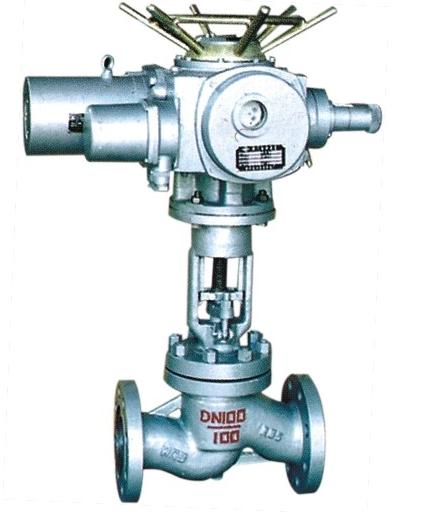 J941W电动截止阀概括：      法兰连接的J941W电动截止阀 适用于公称压力PN1．6～16MPa，工作温度-29～550℃的石油、化工、制药、化肥、电力行业等各种工况的管路上，切断或接通管路介质。驱动方式有手动、齿轮传动、电动、气动等。 J941W电动截止阀结构特点：1．选材考究，符合国内、外相关标准，结构合理，造型美观。 2．阀瓣、阀座密封面采用铁基合金堆焊或司太立（Stellite）钴基硬质合金堆焊而成，耐磨、耐高温、耐腐蚀、抗擦伤性能好，使用寿命长。  3．阀杆经调质及表面氮化处理，有良好的抗腐蚀性和抗擦伤性。 4．可采用各种配管法兰标准及法兰密封面型式，满足各种工程需要及用户要求。 J941W电动截止阀主要性能规范试验压力：J941W电动截止阀主要尺寸及重量： 产品名称J941W不锈钢电动截止阀产品型号J941W-16P检索关键字不锈钢电动截止阀价格，不锈钢电动截止阀厂家，J941W电动截止阀，不锈钢电动法兰截止阀公称压力 公称压力 1.6 2.5 4.0 6.4 10.0 16.0 试验压力（Mpa） 壳体强度试验 2.4 3.8 6.0 9.6 15 24 试验压力（Mpa） 上密封试验 1.8 2.8 4.4 7.0 11 18 试验压力（Mpa） 密封试验 1.8 2.8 4.4 7.0 11 18 公称通径DN（mm） 主要外形尺寸和连接尺寸（mm） 主要外形尺寸和连接尺寸（mm） 主要外形尺寸和连接尺寸（mm） 主要外形尺寸和连接尺寸（mm） 电动装置 重量（Kg） 重量（Kg） 公称通径DN（mm） L H手 H电 Do手 电动装置 手动 电动 10 130 198 - 120 - 4.9 - 15 130 218 - 120 - 5.4 - 20 150 258 - 140 - 7 - 25 160 275 - 160 - 7.4 - 32 180 280 - 180 - 8.5 - 40 200 330 - 200 - 12.5 - 50 230 350 645 240 DZW10I 16 50 65 290 355 690 280 DZW10I 25 62 80 310 400 715 280 DZW15I 30 67 100 350 415 770 320 DZW20 34.5 73 125 400 460 780 360 DZW30 89 127 150 480 510 875 400 DZW45 98 215 200 600 710 967 400 DZW60 180 322 250 650 786 - 450 - 446 - 300 750 925 - 500 - 654 